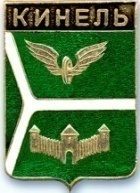 ДУМА ГОРОДСКОГО ОКРУГА КИНЕЛЬ САМАРСКОЙ ОБЛАСТИРЕШЕНИЕРассмотрев предложенные изменения в бюджет городского округа Кинель Самарской области на 2021 год и на плановый период 2022 и 2023 годов, Дума городского округа Кинель Самарской областиРЕШИЛА:1. Внести  в  решение Думы  городского округа Кинель  Самарской области от 17.12.2020 г. № 29 «О бюджете городского округа Кинель на 2021 год и на плановый период 2022 и 2023 годов» (с изменениями от 28.01. 2021г., от 16.03.2021г., от 22.04.2021г., от 27.05.2021г.) следующие изменения: В пункте 1:в абзаце втором цифру «2070890» заменить цифрой «2092706»;в абзаце третьем цифру «2173233» заменить цифрой «2178948»;в абзаце четвертом цифру «102343» заменить цифрой «86242».1.2. В пункте 2:в абзаце втором цифру «1022576» заменить цифрой «1076203»;в абзаце третьем цифру «1001576» заменить цифрой «1055203».1.3. В пункте 3:в абзаце втором цифру «733683» заменить цифрой «737441»;в абзаце третьем цифру «715683» заменить цифрой «719441».1.4.В пункте 4:в абзаце втором цифру «16065» заменить цифрой «16195»;в абзаце третьем цифру «32015» заменить цифрой «32205».1.5.В пункте 6:в абзаце втором цифру «1639935» заменить цифрой «1651419»;в абзаце третьем цифру «573414» заменить цифрой «627041»;в абзаце четвертом цифру «264085» заменить цифрой «267843».1.6.В пункте 7:в абзаце втором цифру «1640480» заменить цифрой «1650964»,цифру «1427426» заменить цифрой «1428535»;в абзаце третьем цифру «573414» заменить цифрой «627041», цифру «359020» заменить цифрой «407427»;в абзаце четвертом цифру «264085» заменить цифрой «267843».1.7.В пункте 21:в абзаце втором цифру «77000» заменить цифрой «68250»;в абзаце третьем цифру «56000» заменить цифрой «47250»;в абзаце четвертом цифру «38000» заменить цифрой «29250».1.8. В пункте 22:в абзаце втором цифру «6854» заменить цифрой «4152»;в абзаце третьем цифру «6593» заменить цифрой «1021»;в абзаце четвертом цифру «5060» заменить цифрой «1021».1.9. Приложение  4  «Ведомственная структура  расходов бюджета городского округа на 2021 год» изложить в новой редакции согласно Приложению 1 к настоящему решению.1.10.  Приложение  5  «Ведомственная структура расходов бюджета городского округа на  плановый период 2022 и 2023 годов» изложить в новой редакции согласно Приложению 2 к настоящему решению.                                                                                                              1.11. Приложение  6  «Распределение  бюджетных  ассигнований по разделам, подразделам, целевым статьям (муниципальным программам городского округа и непрограммным направлениям деятельности), группам и подгруппам видов расходов классификации  расходов бюджета городского округа на 2021 год» изложить в новой редакции согласно Приложению 3 к настоящему решению.1.12. Приложение  7  «Распределение  бюджетных  ассигнований по разделам, подразделам, целевым статьям (муниципальным программам городского округа и непрограммным направлениям деятельности), группам и подгруппам видов расходов классификации  расходов бюджета городского округа на  плановый  период 2022 и 2023 годов» изложить в новой редакции согласно Приложению 4 к настоящему решению.1.13 . Приложение  8  «Источники   внутреннего   финансирования дефицита  бюджета городского округа на 2021 год» изложить в новой редакции согласно Приложению 5 к настоящему решению.1.14. Приложение  9  «Источники   внутреннего   финансирования дефицита  бюджета городского округа на плановый  период 2022 и 2023 годов» изложить в новой редакции согласно Приложению 6 к настоящему решению.1.15. Приложение  10  «Программа муниципальных внутренних заимствований городского округа на  2021год и плановый период 2022 и 2023 годов» изложить в новой редакции согласно Приложению 7 к настоящему решению.         2. Официально опубликовать настоящее решение.  3. Настоящее решение вступает в силу на следующий день после  дня его официального опубликования.Председатель Думы городского округа                                        Кинель Самарской области                                                            А.А.СанинГлава городского округа Кинель                                       Самарской области    				                                     В.А.Чихирев	                        . Кинель, ул. Мира, д. 42а. Кинель, ул. Мира, д. 42а. Кинель, ул. Мира, д. 42а. Кинель, ул. Мира, д. 42а. Кинель, ул. Мира, д. 42а. Кинель, ул. Мира, д. 42а. Кинель, ул. Мира, д. 42аТел. 2-19-60, 2-18-80Тел. 2-19-60, 2-18-80Тел. 2-19-60, 2-18-80«22»июля2021г.г.№78О внесении изменений в решение Думы городского округа Кинель Самарской области от 17.12.2020 г.       № 29 «О бюджете городского округа Кинель Самарской области  на 2021 год и на плановый период 2022 и 2023 годов» (с изменениями от 28.01. 2021г., от 16.03.2021г., от 22.04.2021г., от 27.05.2021г.)